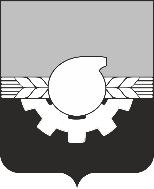 УПРАВЛЕНИЕ ГОРОДСКОГО РАЗВИТИЯАДМИНИСТРАЦИИ ГОРОДА КЕМЕРОВОУВЕДОМЛЕНИЕо внесении изменения в протокол № 1-3А/21 от 01.02.2022рассмотрения заявок на участие в аукционе на право заключения договоров на установку и эксплуатацию рекламных конструкций на территории города Кемерово (Извещение № 3А/21 от 28.12.2021)Аукционная комиссия настоящим сообщает о внесении изменения в протокол № 1-3А/21 от 01.02.2022 рассмотрения заявок на участие в аукционе на право заключения договоров на установку и эксплуатацию рекламных конструкций на территории города Кемерово. Пункт 10.4 протокола № 1-3А/21 от 01.02.2022 читать в следующей редакции:«10.4. Вернуть задатки следующим претендентам, не допущенным к участию в торгах, в течение 5 рабочих дней со дня подписания настоящего протокола:- Общество с ограниченной ответственностью «ЭлитАвто Кемерово» (ИНН 4205373603);- Общество с ограниченной ответственностью «СКБ» (ИНН 2466058360);- Индивидуальный предприниматель Мусихин Андрей Сергеевич (ИНН 541321140811).»Подписи членов аукционной комиссии:Председатель комиссии						И.А. СамойловСекретарь комиссии							Л.А. ДолгихЧлены комиссии:								А.В. Алексеенко										Е.А. Величкина										Ж.В. ПрохоренкоУТВЕРЖДЕНО:Начальник управления городского развития								А.В. Зварыгин